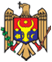 REPUBLICA MOLDOVACONSILIUL RAIONAL ŞTEFAN VODĂDECIZIE nr. 4/24din 27 septembrie 2018Cu privire la transmitereaîn folosință a unui bunAferent demersului IMSP Spitalul raional Ștefan Vodă nr. 332 din 06.09.2018;În conformitate cu prevederile art. 859 al Codului Civil al Republicii Moldova nr. 1107 din 06.06.2002, cu modificările şi completările ulterioare;În baza art. 43 alin. (1), lit. d), art. 46 și art. 77 alin. (2) din Legea nr. 436 – XVI din 28 decembrie 2006 privind administraţia publică locală, Consiliul raional Ștefan Vodă DECIDE:1. Se retrage din folosință (administrare) a IMSP Spitalul raional Ștefan Vodă și se transmite în folosință (administrare) IMSP Centrul de sănătate Ștefan Vodă, spațiul de 158 m.p., valoarea de bilanț de 165602,96 lei, amplasat în clădirea policlinicii blocul B, din or. Ștefan Vodă, str. Testemițanu 2.2. Consiliul raional Ștefan Vodă în persoana dlui Nicolae Molozea, preşedintele raionului, va încheia contract de comodat de transmitere în administrare (folosință) IMSP Centrul de sănătate Ștefan Vodă, bunul specificat în pct.1 al prezentei decizii conform prevederilor legislației în vigoare.3. Conducătorul IMSP Centrul de sănătate Ștefan Vodă, va asigura integritatea patrimoniului şi utilizării lui după destinaţie.4. Controlul executării prezentei deciziei se atribuie dlui Nicolae Molozea, preşedintele raionului.5. Prezenta decizie se aduce la cunoştinţa:Oficiului teritorial Căuşeni al Cancelariei de stat;Direcţiei finanţe; IMSP Centrul de sănătate Ștefan Vodă;Persoanelor vizate;Prin publicare pe pagina web și în Monitorul Oficial al Consiliului raional Ștefan Vodă.   Preşedintele şedinţei                                                                              Nicolae Orlov     ContrasemneazăSecretarul Consiliului raional                                                                  Ion Ţurcan